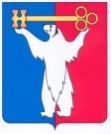 АДМИНИСТРАЦИЯ ГОРОДА НОРИЛЬСКАКРАСНОЯРСКОГО КРАЯРАСПОРЯЖЕНИЕ22.08.2023                   		          г. Норильск		          	        	      № 5509О внесении изменений в распоряжение Администрации города Норильска от 22.04.2010 № 1300В целях урегулирования отдельных вопросов обеспечения проведения антикоррупционной экспертизы нормативных правовых актов Главы города Норильска, Администрации города Норильска и их проектов,1. Внести в Порядок проведения антикоррупционной экспертизы нормативных правовых актов и проектов нормативных правовых актов Главы города Норильска, Администрации города Норильска, утвержденный распоряжением Администрации города Норильска от 22.04.2010 № 1300 (далее - Порядок), следующие изменения: 1.1. В пункте 1.4.7 Порядка после слов «город Норильск» дополнить словами «, о временном изменении маршрутов регулярных пассажирских перевозок на территории муниципального образования город Норильск».1.2. В пункте 4.8.1 Порядка слова «, от 03.02.2014 № 42 «Об административных регламентах осуществления муниципального контроля»» исключить. 1.3. В подпункте «а» пункта 4.9.1 Порядка слова «от 11.09.2018 № 4770» заменить словами «от 06.06.2023 № 3820». 2. Опубликовать настоящее распоряжение в газете «Заполярная правда» и разместить на официальном сайте муниципального образования город Норильск.Глава города Норильска	                                                                                  Д.В. Карасев